Cette demande d’aide, une fois complétée, constitue, avec l’ensemble des justificatifs joints par vos soins, le dossier unique de demande d’aide pour l’ensemble des financeurs publics potentiels.Toutes les informations demandées dans ce document doivent être complétées.ATTENTION : Toute dépense démarrée avant la date de dépôt du dossier ne pourra pas être financée (est considéré comme un commencement d’opération la signature d’un devis ou bon de commande, facture...).L’accusé réception du dossier ne vaut pas acceptation de l’aide par l’autorité de gestion.1- Identification du DemandeurN° SIRET : |__|__|__|__|__|__|__|__|__|__|__|__|__|__| attribué par l’INSEE à l’inscription au répertoire national des entreprisesLe numéro de SIRET est obligatoireN° PACAGE : |__|__|__|__|__|__|__|__|__|                   Aucun n° pacage attribué (contactez votre DDT)	Nom du porteur du projet (raison sociale, organisme ou exploitant individuel)   Monsieur           Madame__________________________________________________________________________________________________________________________________________________________________________________Représentant légal et fonction : _________________________________________________________________Date de naissance (uniquement pour les exploitants individuels) : _______________________________________Données du porteur de projet  Adresse postale :N° - Libellé de la voie : _________________________________________________________________________________________________________________________________________________________________Complément d'adresse : _______________________________________________________________________________________________________________________________________________________________Code postal : |__|__|__|__|__|    Commune : ______________________________________________________Statut :	   Exploitant individuel	  GAEC	  EARL	  GIEE  SCEA	  Etablissement public	  Association	  CUMA  Autre : _____________________________________________ (préciser)Contact (Personne en charge du suivi du projet et fonction) :   Monsieur           Madame_______________________________________________________________________________________Téléphone : |__|__|__|__|__|__|__|__|__|__| Fixe; |__|__|__|__|__|__|__|__|__|__|MobileFax : |__|__|__|__|__|__|__|__|__|__|Mail : _______________________________________________Coordonnées du compte bancaire sur lequel le versement de l’aide est demandé Veuillez donner ci-après les coordonnées du compte choisi pour le versement de cette aide (joindre un RIB) :N° IBAN |__|__|__|__| |__|__|__|__| |__|__|__|__| |__|__|__|__| |__|__|__|__| |__|__|__|__| |__|__|__|BIC |__|__|__|__|__|__|__|__|__|__|__|2- Caracteristiques du DemandeurSi le porteur de projet est une CUMA ou un GIEE, passez directement au point 2bisPour les personnes physiquesEtes-vous exploitant à titre principal ? (voir attestation MSA)		  oui	   nonSi non : Etes-vous exploitant à titre secondaire ? (voir attestation MSA)		  oui	   nonBénéficiez-vous du statut de jeune agriculteur (JA) (bénéficiant des aides nationales à l’installation et installé à la date de signature de cet imprimé depuis moins de 5 ans à compter de la date figurant sur votre certificat de conformité CJA) :				  oui	 nonSi oui, précisez : Date de conformité de l’installation (CJA) : ____/____/20____ (jj/mm/aaaa)Ce projet s’inscrit-il dans votre plan de développement du dossier d’installation (DJA):	  oui	 non   Pour les « JA non aidés », êtes-vous installé depuis moins de 5 ans ? (donc « Nouvel Installé » ou « NI » : voir date d’inscription auprès de la MSA en tant que chef d’exploitation)						  oui	 nonSi oui, indiquez la date d’installation : _____ / _____ / _______  Avez-vous la capacité professionnelle agricole ?  oui	 nonSi vous êtes en cours d’installation, indiquez la date de dépôt du dossier DJA à la DDT : _____ / _____ / _______  Pour les personnes moralesNombre d’associés - exploitants : |__|__| (1) Avoir au moins 18 ans et n’ayant pas atteint l’âge prévu à l’article D. 161-2-1-9 du code de la sécurité sociale au 1er janvier de l’année de dépôt de la demande. Au moins un des associés doit remplir cette condition.  (2) JA : Jeune Agriculteur bénéficiant des aides nationales à l’installation et installé depuis moins de 5 ans par rapport à la date figurant sur votre certificat de conformité CJA (3) NI : Nouvel Installé : Installé depuis moins de 5 ans au moment du dépôt de la demande d’aide (date d’inscription à la MSA en tant que chef d’exploitation) 2bis - Caractéristiques de la cuma ou du gieePour les CUMA :Pour les CUMA :Dénomination : ______________________________________________________ N° d’agrément coopératif :|__||__||__||__||__||__||__||__| attribué par le Haut Conseil de la coopération agricoleDate de création : |__||__|/|__||__|/|__||__||__||__|           Nombre total d’adhérents : |__||__||__||__|Objet de la CUMA : _______________________________Pour les GIEE :Dénomination : ______________________________________________________ Date d’obtention de la labellisation :|__||__| /|__||__|/|__||__||__||__|attribuée par arrêté préfectoralNombre total de membres : |__||__||__||__|Liste des adhérents/membres et situation :Nombre d’adhérents / membres exploitants agricoles de la coopérative / du groupement participant à l’investissement : |__|__|N’inscrire que les adhérents /membres souscrivant pour les investissements aidés. Ce tableau doit être complété sur une feuille à part selon le modèle ci-dessous si la coopérative / le groupement a plus de 10 adhérents concernés.Les points du critère de notation « Jeune agriculteur / nouvel installé » seront attribués si au moins 20 % des adhérents concernés par l'investissement répondent à ce critère.Ces critères valent engagement à respecter et seront formalisés dans la convention d'attribution d'aide.*cases à cocher uniquement pour les exploitants individuels adhérents / membres de la CUMA ou du GIEE.3- Caractéristiques de l’exploitationLocalisation du siège de l’exploitation :	 Identique à la localisation du demandeurAdresse : ___________________________________________________________________________________Code postal : |__|__|__|__|__|	Commune : __________________________________________Types de cultures sur l’exploitation :Cultures fruitières : pommes…………………………….Surface : ______ haCultures fruitières : poires………………………………..Surface : ______ haCultures fruitières : cerises……………………………….Surface : ______ haViticulture………………………………………………………….Surface : ______ haAutres cultures à préciser : __________________________________Surface : ______ haSituation à l’égard de la réglementation sur les installations classées (ICPE) :Votre exploitation est :   déclarée           enregistrée             autorisée au titre de la réglementation susvisée.		 non soumise (Règlement sanitaire départemental - RSD)Précisez les ateliers / productions concernés : _____________________________________________________________________________________________L’exploitation appartient-elle à un centre d’expérimentation ou de recherche :    Oui	    Non    L’exploitation est-elle adhérente à un GIEE ?   					          Oui	    NonSi oui, quelle est sa vocation ? ____________________________________________________________________________________________________________________________________________________________________________________L’exploitation est-elle adhérente à une CUMA ?   					          Oui	    NonSi oui, nom de la CUMA _____________________________________________________________________________L’exploitation appartient-elle à une organisation de producteurs ?   					          Oui	    NonSi oui, nom de l’OP :_____________________________________________________________________________   Transformation locale des produits  issus de l’arboriculture ou de la viticulture de l’exploitation- transformation sur l’exploitation 	 Oui            Non- transformation locale	 Oui            Non	Si oui, indiquez le nom et l’adresse de l’industrie agro-alimentaire de transformation________________________________________________________________________________________________4- Identification du projetAdresse du projet ou de l’activité : 	  Identique à la localisation du demandeurSinon, merci de préciser l’adresse : ____________________________________________________________________________________________________________________________________________________________________________________________________Description du projet :     Le projet concerne : le verger      la vigne Codes : 1- filets anti-grêle ; 2- tours antigel ; 3 - système innovant ; 4 - convecteurs à air chaud (de type Frostguard), 5 - protection par aspersionPériode prévisionnelle de réalisation du projet (2 ans maximum) : du |__|__| / |__||__| / |__||__|__||__| au |__|__| / |__||__| / |__||__|__||__|Caractéristiques du verger ou de la vigne avant réalisation du projet :Protection contre la grêle	 Oui            Non	Surface totale couverte : _ _ _ ha _ _Type de protection : __________________________________________________________________________Protection contre le gel	 Oui            Non	Surface totale couverte : _ _ _ ha _ _Type de protection : __________________________________________________________________________5- Critères de sélectionLes critères de sélection permettent de noter votre projet. Les projets dont la note est inférieure à 100 points ne sont pas financés.Vous vous engagez à respecter les critères que vous aurez cochés.6- Description du projetDescription détaillée du projetPour les systèmes innovants, décrire ci-dessous en quoi le projet présenté est considéré comme innovant.7-Plan de financement du projetLes dépenses prévisionnellesLes dépenses sont à présenter Hors Taxes (HT)Le matériel d’occasion n’est pas éligibleLes dépenses d’auto construction ne sont pas éligibles. Les dépenses éligibles sont des investissements matériels investissements MATERIELs :Codes : 1- filets anti-grêle ; 2- tours antigel ; 3 - système innovant ; 4 - convecteurs à air chaud (de type Frostguard), 5 - protection par aspersionPLAN DE FINANCEMENT PREVISIONNEL DU PROJET8- Obligations généralesEngagements du demandeur Je demande (nous demandons) à bénéficier des aides au titre du type d’opération 51 J’atteste (nous attestons) sur l’honneur : Ne pas avoir sollicité d’autres ressources publiques et privés que celles présentées dans le plan de financement.Ne pas faire l’objet d’une procédure liée à des difficultés économiques.L’exactitude des renseignements fournis dans le présent formulaire et les pièces jointes concernant ma (notre) situation et concernant le projet d’investissement.Que l’opération n’a pas débuté au moment du dépôt de mon dossier auprès de la DDT de mon département (pas de devis signé ou bon de commande, paiement d’acompte ou de factures...). J’atteste (nous attestons) sur l’honneur : Avoir pris connaissance des points de contrôle, des règles de versement des aides et des sanctions encourues en cas de non-respect de ces points.Etre à jour de mes (nos) cotisations sociales (en cas de personne morale, cotisations de la société et de chacun des associés exploitants), y compris du paiement des redevances des agences de l’eau.Le cas échéant, avoir obtenu de la part du propriétaire du terrain sur lequel la ou les implantations sont projetées, l’autorisation de réaliser ces aménagements (travaux exécutés sur le site de l’exploitation) en application de l’article L 411-73 du code rural.Avoir pris connaissance que ma (notre) demande d’aide pourra être rejetée en totalité ou partiellement au motif que le projet ne répond pas aux priorités définies régionalement ou au motif de l’indisponibilité des crédits affectés à cette mesure.Respecter les critères qui ont rendu mon projet éligible et qui lui ont permis d’être sélectionné que je ne demande pas à bénéficier d’aide dans le cadre d’un programme opérationnel pour la (les) même(s) parcelle(s) sur laquelle sont réalisés les investissementsL’inexactitude de ces déclarations est susceptible de générer un reversement partiel ou total de l’aide. Je m’engage (nous nous engageons), sous réserve de l’attribution de l’aide à :Fournir toute pièce complémentaire jugée utile pour instruire la demande et suivre la réalisation de l’opération.Informer la DDT de mon (notre) département de toute modification de ma situation, de la raison sociale de ma structure, des engagements ou du projet.Ne pas solliciter à l’avenir, pour ce projet, d’autres crédits (nationaux ou européens), en plus de ceux mentionnés dans le tableau « financement du projet ».A ce que l’équipement dont l’acquisition est prévue dans le cadre du projet respecte les normes en vigueur.Poursuivre mon (notre) activité agricole au sens de l’article L311-1 du code rural ayant bénéficié de l’aide pendant une période de cinq années à compter de la date du paiement final.Maintenir sur mon (notre) exploitation les équipements et les aménagements ayant bénéficié des aides pendant une durée de cinq ans à compter de la date du paiement final.A conserver pendant une période de 10 ans tout document permettant de vérifier la réalisation effective de l’opération : factures et relevés de compte bancaire pour des dépenses matérielles.A permettre / faciliter l’accès à la structure aux autorités compétentes chargées de contrôles pour l’ensemble des paiements que je sollicite pendant dix ans.Respecter les obligations européennes en matière de publicité décrites dans la notice qui accompagne le formulaireMe (nous) soumettre à l’ensemble des contrôles administratifs et sur place qui pourraient résulter de l’octroi d’aides nationales et européennes.Fournir à l'autorité de gestion et/ou aux évaluateurs désignés ou autres organismes habilités à assumer des fonctions en son nom, toutes les informations nécessaires pour permettre le suivi et l'évaluation du programme.Je suis informé(e) (nous sommes informés) que, conformément au règlement communautaire n°1306/2013 du 17 décembre 2013 et aux textes pris en son application, l’Etat est susceptible de publier une fois par an, sous forme électronique, la liste des bénéficiaires recevant une aide Feader ou Feaga. Dans ce cas, mon nom (ou ma raison sociale), ma commune et les montants d’aides perçus par mesure resteraient en ligne sur le site internet du Ministère en charge de l’agriculture pendant 2 ans. Ces informations pourront être traitées par les organes de l’Union Européenne et de l’État compétents en matière d’audit et d’enquête aux fins de la sauvegarde des intérêts financiers de l’Union. Conformément à la loi « informatique et libertés » n°78-17 du 6 janvier 1978, je bénéficie d’un droit d’accès et de rectification aux informations à caractère personnel me concernant.9- Liste des pièces à joindre au dossierFait à _________________________________                              le ____________________________			Nom, prénom et signature(s) du demandeur gérant, du représentant légal ou, pour un GAEC, de chaque associé.Signature + cachetLes informations recueillies font l’objet d’un traitement informatique destiné à instruire votre dossier de demande d’aide publique. Conformément à la loi «informatique et libertés» du 6 janvier 1978, vous bénéficiez d’un droit d’accès, de rectification touchant les informations qui vous concernent. Si vous souhaitez exercer ce droit et obtenir communication des informations vous concernant, veuillez-vous adresser au service instructeur.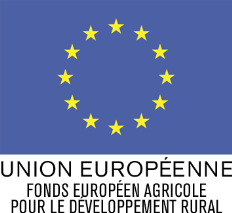 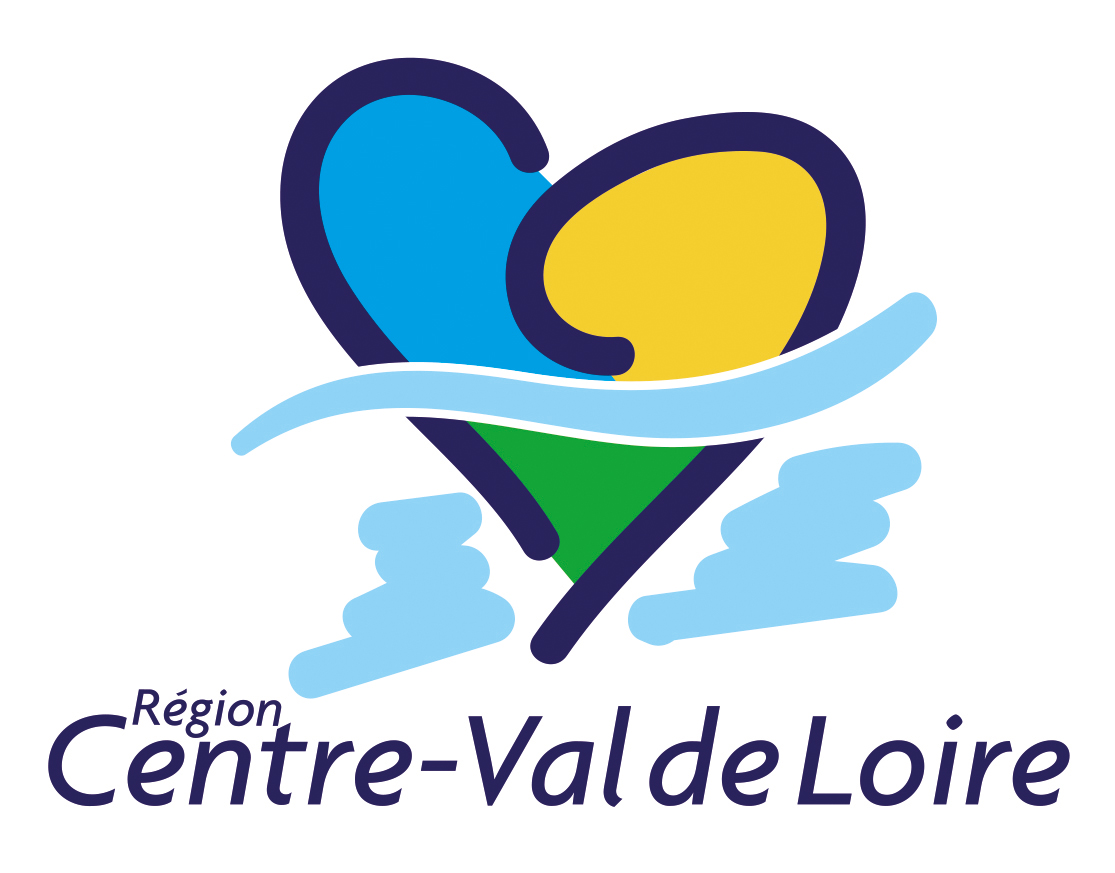 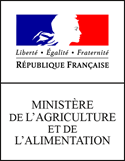 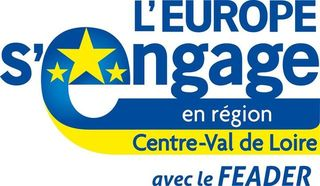 Demande de subventionACCOMPAGNER L’ANTICIPATION DES RISQUESType d’Opération 51 du Programme de Développement Rural CENTRE - VAL DE LOIRE 2014-2020Où faire parvenir votre dossier ?Veuillez transmettre l’original au Guichet Unique Service Instructeur  à savoir, la DDT (Direction départementale des territoires) du département du siège de votre exploitation.Veuillez également en conserver un exemplaire.Contact en cas de besoin d’assistanceVotre DDT, Guichet Unique Service Instructeur (GUSI)Date limite de remise des dossiers de demandeLes dossiers peuvent être déposés à tout moment de l’annéeCadre réservé à l’administration N° de dossier OSIRIS : ______________________________	_______Date de réception : |__|__|__|_|__|__|__|__|Nom du porteur de projet : ______________________________	________________________________________Autres informations : _____________________________________________________________________________	________________________________________________________________________________________________________________________________________________________________________________________________________________________________________________________________________________________________________________________________________________________________________________________Nom et prénom des associés exploitantsOu dénomination sociale (cas des fondations, des associations sans but lucratif et des établissements d’enseignement et de rechercha agricole)remplissant les conditions d’âge (1)N° PACAGEDate de naissanceSexeJA (2)Si oui, cochez la caseNI (3)Si oui, cochez la case% de parts socialesDate d’installationProjet inscrit dans votre plan d’entreprise M F M F M F M F M F M FNom et prénom des adhérents/membres participant au projet d’investissementN° SIRET ou N°PACAGECode postal du siège d’exploitationJA* Si oui, cochez la caseNI*Si oui, cochez la case% de parts socialesNombre d’adhérents ayant rempli le critèreNombre d’adhérents ayant rempli le critèreNombre d’adhérents ayant rempli le critèreEspèce(verger ou vigne)Référence cadastraleSurface (ha)Date de plantationType de protection (1)Taux de couverture (%)_ _ _ ha _ __ _ _ ha _ __ _ _ ha _ __ _ _ ha _ __ _ _ ha _ __ _ _ ha _ __ _ _ ha _ __ _ _ ha _ _CritèreDéfinitionPièce justificativeCentre d'expérimentation ou de rechercheCentres techniques agricoles ou INRAJeune Agriculteur /Nouvel InstalléProjet porté par une exploitation qui comprend au moins :- soit un Jeune agriculteur (au sens du règlement européen 1305/2015 art 2-1n : a minima accusé de réception de la demande de DJA au moment du dépôt de la demande d’aide 411), - soit un Nouvel installé depuis moins de 5 ans au moment du dépôt de la demande d'aideAttestation MSA ou RJA/CJACUMACUMA	Tour antigelProtection contre le gel par tour antigelDescription du projetSoufflerie d’air chaud (Frostguard, etc…) – système de protection par aspersionProtection contre le gel par soufflerie d’air chaud (Frostguard, etc…) ou système de protection par aspersionDescription du projetFilet anti-grêle Protection contre la  grêle par filet anti-grêle Description du projetExploitant utilisant d'autres systèmes de garantie (assurances, …)Souscription à un système assurantiel …Copie des contratsPérennité de l'exploitationViticulture : - plantations et renouvellement de vigne : taux de renouvellement de 2,5% par an minimum sur 3 campagnes (Calcul  sur la base du Casier Viticole Informatisé : nombre d’hectares de vignes dans l’exploitation et densité moyenne et factures acquittées du nombre de plants acheté sur la campagne N-1, N-2, N-3 ou N, N-1, N-2)ou - investissements dans un bâtiment (dans le cadre de l’OCM Viti-vinicole)Arboriculture :-  plantations et renouvellement de verger : taux de renouvellement de 4% par an minimum sur 3 campagnes (sur la base de justificatif de l’aide demandée ou octroyée par FAM ou des factures acquittées pour la plantation hors dispositif d’aide sur la campagne N-1, N-2, N-3 ou N, N-1, N-2 ) ou - Investissements de protection des vergers sur 3 campagnes.Attestation ARFV  Attestation ARFV  Attestation de la CRACVL sur la base de justificatif de l’aide demandée ou octroyée par FAM ou sur la base de factures acquittées pour les plantations hors dispositif d’aideFactures Projet innovantSystème de protection innovant qui sont : - Les systèmes de protection combinée : filet de protection contre le gel et la pluie en arboriculture (2 actions : protection contre le gel et diminution des besoins en intrants) ; - Tout autre nouveau système de protection issu de l’expérimentation dans une station d’expérimentation (station d’expérimentation de la Morinière pour l’arboriculture) et / ou qui sera validé par le comité régional de filièreCopie du projet déposéLien avec stratégie de CAP filière ou filière locale  ou transformation dans une IAA locale ou projet collectif (GIEE, CUMA,…)Investissement prévu dans un des CAP Filières ou dans une filière locale reconnue par le  Conseil régionalDescription du projetLien avec stratégie de CAP filière ou filière locale  ou transformation dans une IAA locale ou projet collectif (GIEE, CUMA,…)Transformation dans une IAA située à moins de 30 km du siège de l'exploitationFactureLien avec stratégie de CAP filière ou filière locale  ou transformation dans une IAA locale ou projet collectif (GIEE, CUMA,…)Investissement présenté par une CUMA ou un GIEEDescription du projetLibellé de l’investissement projetéSurface (ha,ares)Montant total (HT)Type de protection (1)N° devisTOTAL DU PROJETPiècesType de demandeur concernéPièce jointeSans objetExemplaire original de la demande complété et signéPour toute demandeDevis estimatifs détaillés des travaux ou investissements (classés par type d’investissement) : 2 devis par nature de dépense de plus de 2 000 € ; 3 devis par nature de dépense de plus de 90 000 € (cf notice)Pour toute demandeRelevé d’identité bancaire (ou copie lisible)Pour toute demandePlan de situation et plan de masse des travauxPour toute demandeK-bis ou exemplaire des statutsPour toutes les formes sociétaires Copie de la carte d’identité (exploitants individuels et pour chaque membre d’un groupement)Pour toute demande, si le demandeur est une personne physique ou un GAEC Autorisation du propriétaireLe cas échéantDéclaration ou autorisation au titre de la réglementation sur les installations classées pour la protection de  l’environnement (ICPE)Exploitations relevant du régime d’autorisation ou de déclaration au titre de la réglementation sur les installations classées pour la protection de  l’environnement (ICPE)Plan d’entreprise, attestation MSA qui précise le statut de l’exploitant et la date à laquelle il est devenu cotisant en qualité d’exploitant Nouvel installé Attestation de l’organisme social (MSA) justifiant que le bénéficiaire est à jour de ses obligations sociales (pour la société et chaque associé exploitant en cas de personne morale)Pour Agriculteurs sauf CUMA (exploitants agricoles – sociétés, fondations associations exerçant une activité agricole)Attestation délivrée par l'administration gestionnaire, mentionnant que le collectif est à jour de  ses obligations sociales (MSA), OU document explicitant que le collectif n'est pas concernéPour les CUMAPreuve de l’agrément coopératif attribué par le Haut Conseil de la coopération agricole en cours de validitéPour les CUMAPouvoir habilitant le signataire à demander l’aide et à engager le collectif pour ce projetPour les personnes morales, hors GAECFormulaire relatif au respect des règles de la commande publiqueSi le demandeur est soumis au respect des règles de la commande publiqueJustificatifs demandés au dépôt de la demande pour les critères de sélection retenus (pages 6-7)Pour les critères cochésStatuts ou PV assemblée générale ou carte nationale d’identité en cours de validité du représentant légal de la structure Pour les personnes morales sauf établissements publics Statuts ou liste des associés (extrait des statuts) ou procès verbal assemblée générale (traçant entrée/sortie associé)	Pour les GAEC